Задания для 35 группы с 04.05. – 10.05.2020г.Изучить лекцию, составить подробный конспект в тетради. Обязательно указать тему своей работы!!!Выполненную работу (фото), выставить на платформе ДО Moodle(или выслать на электронную почту преподавателя).Тема № 3: «Страны Восточной Европы».     Начало строительства социализма. В годы Второй мировой войны в странах Восточной Европы значительно возрос авторитет коммунистов. Они возглавили антифашистские восстания (Болгария, Румыния), руководили партизанской борьбой. В 1945— 1946 гг. во всех странах были приняты новые конституции, ликвидированы монархии, национализированы крупные предприятия, проведены аграрные реформы. Коммунисты призывали к еще более радикальным переменам, против чего выступали буржуазные партии.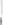 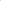    Мощную поддержку коммунистам оказывало присутствие в странах Восточной Европы советских войск. В условиях начавшейся «холодной войны» И. В. Сталин сделал ставку на ускорение преобразований. Это в значительной мере отвечало настроениям населения большинства стран. В строительстве социализма многие видели способ быстрого преодоления послевоенных трудностей, создания справедливого общества. Немаловажно и то, что СССР оказывал восточноевропейским странам огромную материальную помощь.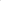    На выборах 1947 г. коммунисты получили большинство мест в сейме Польши, который избрал президентом коммуниста Болеслава Берута. В Чехословакии в феврале 1948 г. коммунисты в ходе массовых митингов добились создания нового правительства, где они играли ведущую роль. Вскоре действующий президент Э. Бенеш подал в отставку, а новым президентом был избран лидер компартии Клемент Готвальд.   К 1949 г. во всех странах региона власть оказалась в руках коммунистических партий. В октябре 1949 г. образовалась ГДР. В ряде стран сохранилась многопартийная система, но она была формальной.   СЭВ и ОВД. Экономические связи между СССР и странами народной демократии осуществлялись на первом этапе в форме двустороннего внешнеторгового соглашения.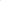    Большое значение в расширении и укреплении экономических связей стал играть Совет экономической взаимопомощи (СЭВ), созданный в 1949 г. Его членами являлись Болгария, Венгрия, Польша, Румыния, СССР и Чехословакия, позже вступили Албания, ГДР, Монголия и Республика Куба. Целями СЭВ были объединение и координация усилий в развитии экономики стран — членов Совета.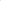     В политической области большое значение имело создание в 1955 г. Организации Варшавского договора (ОВД). Ее создание стало ответом на прием ФРГ в НАТО. В соответствии с условиями договора участники обязывались в случае вооруженного нападения оказывать немедленную помощь всеми средствами, включая применение вооруженной силы. Создавалось объединенное военное командование, проводились совместные военные учения, унифицировались вооружение и организация войск.     Развитие стран народной демократии в 50— 80-е гг. ХХ в. К середине 50-х гг. ХХ в. в результате ускоренной индустриализации в странах Центральной и Юго-Восточной Европы был создан значительный экономический потенциал. Но курс на преимущественное развитие тяжелой промышленности при незначительных вложениях в сельское хозяйство и производство потребительских товаров вел к снижению уровня жизни.   Смерть И. В. Сталина в марте 1953 г. породила надежды на политические перемены. Руководство ГДР провозгласило курс на укрепление правопорядка, а в области экономики — на увеличение выпуска товаров народного потребления. Однако повышение норм выработки рабочих послужило толчком к событиям 17 июня 1953 г. В Берлине и других крупных городах начались митинги и демонстрации, в ходе которых выдвигались экономические и политические требования, в том числе проведения свободных выборов. Полиция ГДР с помощью советских войск подавила эти выступления, которые руководство страны оценило как попытку «фашистского путча». Со стороны ФРГ в 1957 г. была введена доктрина, предусматривавшая разрыв отношений со странами, признавшими ГДР. В 1960 г. правительство ГДР ввело ограничения на посещение западными немцами Восточного Берлина, этим едва не было сорвано введение в действие торгового соглашения между ГДР и ФРГ. Высокий уровень жизни западных немцев, демократические права и свободы, реально существовавшие в ФРГ, побуждали бежать из ГДР тысячи граждан. В этих условиях было принято решение о закрытии границы. 13 августа 1961 г. началось строительство Берлинской стены — зримого воплощения противостояния между двумя странами.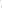 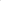      Решения ХХ съезда КПСС (февраль 1956 г.) породили у многих жителей Восточной Европы надежды на смягчение режима. Продолжение в Польше и Венгрии старой политики привело к резкому обострению в этих странах социально-экономических противоречий. Массовые выступления населения в Польше привели к отказу от насильственной коллективизации и некоторой демократизации политической системы. В Венгрии внутри коммунистической партии оформилось реформистское крыло. 23 октября 1956 г. начались демонстрации в поддержку этого крыла. Лидер сторонников реформ Имре Надь возглавил правительство. По всей стране происходили митинги, начались расправы над коммунистами. 4 ноября советские войска стали «наводить порядок» в Будапеште. В уличных боях погибли 2700 венгров и 663 советских солдата. После «чистки», проведенной советскими спецслужбами, власть была передана коммунисту Яношу Кадару. В 60 — 70-х гг. ХХ в. Кадар проводил политику, нацеленную на повышение уровня жизни населения при недопущении политических перемен.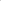 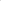 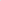      В середине 60-х гг. обострилась обстановка в Чехословакии. Экономические трудности совпали с призывами интеллигенции «совершенствовать социализм», придать ему «человеческое лицо». В 1968 г. компартия одобрила программу экономических преобразований и демократизации. Страну возглавил Александр Дубчек, сторонник реформ, но руководство КПСС и компартий восточноевропейских стран к этим переменам отнеслось резко отрицательно. Пять членов высшего звена КПЧ тайно направили письмо в Москву с просьбой вмешаться в ход событий и предотвратить «угрозу контрреволюции». В ночь на 21 августа 1968 г. войска СССР, Болгарии, Венгрии, ГДР и Польши вошли в Чехословакию. Процесс реформирования был прерван.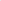     На рубеже 70— 80-х гг. ХХ в. кризисные явления резко обозначились в Польше. Ухудшение положения населения вызвало забастовки, в ходе которых возник независимый от властей профсоюз «Солидарность» во главе с электриком Лехом Валенсой. В 1981 г. президент Польши генерал Войцех Ярузељский ввел военное положение, лидеры «Солидарности» были подвергнуты домашнему аресту. Однако структуры «Солидарности» продолжали действовать в подполье. Особый путь Югославии. В Югославии коммунисты, руководившие антифашистской борьбой, в 1945 г. взяли власть. Президентом страны стал их лидер хорват Иосип Броз Тито. Стремление Тито к самостоятельности привело в 1948 г. к разрыву отношений между Югославией и СССР. Были репрессированы десятки тысяч сторонников Москвы.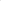 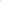    Советско-югославские отношения после смерти И. В. Сталина были нормализованы, однако Югославия продолжала идти по своему особому пути. На предприятиях функции управления осуществляли трудовые коллективы через выборные советы рабочих. Ориентация на рыночные отношения привела к росту выпуска товаров широкого потребления. В сельском хозяйстве почти половину сектора составляли крестьяне-единоличники. Положение в Югославии осложнялось ее многонациональным составом и неравномерностью развития республик, входивших в Федерацию.   Во внешней политике Югославия придерживалась нейтралитета и стала одним из инициаторов создания Движения неприсоединения — влиятельной международной организации периода «холодной войны».   Перемены в Восточной Европе в конце ХХ в.  Перестройка в СССР вызвала сходные процессы в странах Восточной Европы. При этом советское руководство к концу 80-х гг. ХХ в. отказалось от сохранения существующих режимов в этих странах, напротив, призывая их к демократизации. В большинстве правящих партий сменилось руководство. Но попытки нового руководства проводить реформы, как в Советском Союзе, не увенчались успехом. Ухудшилось экономическое положение, массовый характер приобрело бегство населения на Запад. Сформировались оппозиционные силы, всюду шли демонстрации, забастовки. В результате манифестаций октября — ноября 1989 г. в ГДР правительство ушло в отставку, 9 ноября началось разрушение Берлинской стены. В 1990 г. произошло объединение ГДР и ФРГ.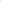     В большинстве стран коммунисты были отстранены от власти. Правящие партии самораспустились или преобразовались в социал-демократические. Прошли выборы, на которых победу одержали бывшие оппозиционеры. Эти события получили название «бархатные революции».   Однако не везде революции были «бархатными». В Румынии противники главы государства Николае Чаушеску в декабре 1989 г. организовали восстание, в ходе которого погибло немало людей. Чаушеску и его супруга были убиты.   Драматические события разыгрались в Югославии, где на выборах во всех республиках, кроме Сербии и Черногории, победу одержали оппозиционные коммунистам партии. В 1991 г. независимость провозгласили Словения, Хорватия и Македония. В Хорватии сразу же началась война между сербами и хорватами. Первоначально сербы создали свои республики, но к 1995 г. они были захвачены хорватами при поддержке западных стран, а большинство сербов истреблено или изгнано. В 1992 г. независимость провозгласили Босния и Герцеговина. Сербия и Черногория были объединены в Союзную Республику Югославия. В Боснии и Герцеговине сразу началась межэтническая война. На стороне боснийских мусульман в нее вмешались вооруженные силы стран НАТО. Война продолжалась до конца 1995 г., когда сербы были вынуждены уступить давлению НАТО. Государство Босния и Герцеговина разделена на две части: Республику Сербскую и мусульмано-хорватскую федерацию.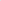       В 1998 г. начался открытый конфликт между албанцами и сербами в Косово, являвшейся частью Сербии. Истребление и изгнание сербов албанскими экстремистами вынудили власти СРЮ начать вооруженную борьбу с ними. Однако в 1999 г. НАТО начало бомбардировки Югославии. Югославская армия была вынуждена покинуть Косово, территорию которого заняли войска НАТО. Большая часть сербского населения была уничтожена и изгнана из края. 17 февраля 2008 г. Косово при поддержке Запада в одностороннем порядке провозгласило независимость.   Союзная Республика Югославия после свержения в ней в 2000 г. президента Слободана Милошевича продолжила распад. В 2003 г. образовалось конфедеративное государство Сербия и Черногория. В 2006 г. Черногория отделилась, и возникло два независимых государства: Сербия и Черногория.    По иному произошел распад Чехословакии. После референдума она мирно разделилась в 1993 г. на Чехию и Словакию.   После политических перемен во всех восточноевропейских странах начались преобразования в экономике и других сферах жизни. Восстанавливались рыночные отношения, проводилась приватизация, прочные позиции в экономике получил иностранный капитал. Первые преобразования вошли в историю под названием «шоковая терапия», поскольку были связаны с падением производства, массовой безработицей, инфляцией. Особенно радикальные перемены происходили в Польше. Всюду усилилось социальное расслоение, росли преступность, коррупция.    К концу 90-х гг. ХХ в. положение в большинстве стран немного стабилизировалось. Начался экономический рост, Большую роль в этом сыграли иностранные инвестиции. Но мировой экономический кризис, начавшийся в 2008 г., имел для экономик этих стран опустошительные последствия.   Во внешней политике все восточноевропейские страны ориентируются на Запад, большинство из них в начале XXI в. вступили в НАТО и ЕС. Для этих стран характерна смена у власти правых и левых партий. Однако их политика и внутри страны, и на международной арене во многом совпадает.Тема № 4: «Крушение колониальной системы».    Освобождение колоний. Одним из последствий Второй мировой войны был рост национально-освободительного движения в колониальных и зависимых странах.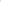    В странах Азии европейская и американская колонизация сменилась в годы войны японской оккупацией, и некоторые страны (например, Бирма, Филиппины) получили фиктивную независимость. Японская оккупация вызвала сопротивление большинства населения. Создавались вооруженные отряды, партизанские армии.   Во Вьетнаме коммунисты добились руководящих позиций в освободительном движении и инициировали создание Лиги независимости Вьетнама (Вьетминь). В 1945 г. в стране началась революция. Японские гарнизоны были разоружены, марионеточная администрация разогнана, возглавлявший ее император отрекся от престола. У власти встал Национальный комитет освобождения во главе с лидером коммунистов - Хо Ши Мином. Независимость Вьетнама была провозглашена 2 сентября 1945 г. Развернулась война с французскими колонизаторами. Решающее сражение произошло в 1954 г. у деревни Дьенбьенфу, где вьетнамцы полностью уничтожили крупные силы французов. В том же году Франция признала независимость Вьетнама, который был разделен на две части: Север под властью коммунистов и Юг под властью марионеточного прозападного правительства.    Созданная после отступления американцев в 1942 г. Народная антияпонская армия Филиппин сыграла важную роль в освобождении страны от японцев. Американцы воспользовались помощью этой армии, но сразу после стабилизации положения стали предпринимать попытки ее разоружения. В 1946 г. США предоставили Филиппинам независимость, одновременно закрепив за собой экономические привилегии и создав там военные базы.   Часть британских колоний в Азии, оставаясь в составе Британского содружества наций, получили самоуправление или независимость. В августе 1947 г. по религиозному признаку были разделены Индия и Пакистан с предоставлением каждому из них статуса доминиона (самоуправления). В 1950 г. Индия отказалась от статуса доминиона и объявила себя республикой. В 1956 г. ее примеру последовал Пакистан.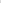    В 1943 г. от французского владычества освободился Ливан, а в 1946 г. — Сирия. 17 августа 1945 г. Комитет по подготовке независимости Индонезии объявил о независимости страны. Первым президентом стал лидер комитета Сукарно. Голландия признала фактическую власть Индонезии лишь на некоторых островах и начала военные действия, продолжавшиеся до ноября 1949 г. До 1963 г. голландцы удерживали Западный Ириан (западная половина острова Новая Гвинея).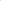    В 1951 г. получила независимость Ливия. В июле 1952 г. в результате революции в Египте была свергнута монархия (республика провозглашена в июне 1953 г.). В 1956 г. увенчалась победой борьба за независимость французских протекторатов Марокко и Туниса. В 1954 г. вспыхнуло восстание в Алжире, который получил независимость в 1962 г.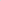 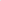    К концу 50-х гг. ХХ в. становится ясно, что спасти колониализм не смогут никакие реформы, которые метрополии активно проводили в своих колониях. 1960 год входит в историю как год Африки: от колониальной зависимости тогда освободилось 16 государств континента: Камерун, Того, Конго (Бельгийское Конго), Мали и Сенегал (Французский Судан), Сомали, Дагомея, Верхняя Вольта, Берег Слоновой Кости, Чад, Центральноафриканская Республика, Конго (Французское Конго), Нигер, Мавритания, Габон, Нигерия и островной Мадагаскар.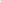 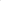    В начале 60-х гг. ХХ в. стали независимыми страны Британской Восточной Африки (Танганьика, Уганда, Кения, Занзибар). В 1964 г. была провозглашена независимой Замбия.    Освобождение Анголы и Мозамбика. В 1956 г. в Анголе несколько нелегальных организаций и кружков объединились в Народное Движение за освобождение Анголы (МПЛА) от португальцев. Основным средством была вооруженная борьба. Партизанская война продолжалась почти 15 лет. Этническая пестрота и давние междоусобицы создавали трудности на пути освобождения. Несмотря на все препятствия, в 1973 г. МПЛА контролировала треть территории Анголы.    В январе 1975 г. правительство Португалии, где произошла революция, подписало соглашение о переходе Анголы к независимости. Однако вскоре началась война между МПЛА и другими группировками, поддержанными армией ЮАР, а также США.   На стороне МПЛА выступило большинство населения, его поддержали социалистические страны и большинство африканских государств. Существенную роль в военных действиях сыграли кубинские войска. Кровопролитные бои продолжались до начала 1976 г., хотя независимость страны была провозглашена 11 ноября 1975 г.   В 1962 г. в Мозамбике появилась партия Фронт освобождения Мозамбика (ФРЕЛИМО). В 1964 г. началось всеобщее вооруженное восстание, переросшее в партизанскую войну против Португалии. 25 июня 1975 г. Мозамбик был провозглашен независимым государством, власть перешла к ФРЕЛИМО. Правительство Мозамбика, как и Анголы, объявило об ориентации на социализм.   После обретения независимости в Анголе и Мозамбике наступили длительные периоды нестабильности, против правительств вели вооруженную борьбу оппозиционные группировки, получавшие помощь западных стран. Лишь в 90-е гг. ХХ в. начались процессы национального примирения.   В 1980 г. после долгой борьбы населения получила независимость Зимбабве. В 1990 г. свободу обрела Намибия.   Падение режима апартеида в ЮАР. Самая развитая страна Африки — Южно-Африканский Союз (ЮАС) — в 1961 г. вышла из Британского содружества и была переименована в Южно-Африканскую Республику (ЮАР). Еще в 1948 г. к власти в ЮАС пришла африканерская (бурская) Национальная партия, провозгласившая апартеид государственной политикой. Целью апартеида (разделение, раздельное существование) было помешать смешению рас. Националисты использовали идеи кальвинизма о предопределении: у каждой расы своя судьба, особый путь развития и образ жизни, однако на практике это вылилось в политику расовой дискриминации.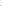    В течение 50-х гг. ХХ в. менялся характер крупнейшей организации цветного населения страны — Африканского национального конгресса (АНК). Достижение равноправия включало в себя и вооруженную борьбу. В союзе с АНК действовали коммунисты. Один из лидеров АНК Нельсон Мандела возглавил подпольную деятельность. В 1964 г. его вместе с некоторыми другими лидерами антирасистского движения арестовали и приговорили к пожизненному заключению.   В 70-е гг. ХХ в. крупные промышленные центры ЮАР были охвачены забастовками. Протест против расовой дискриминации поддерживали все категории цветного населения и некоторые группы белого населения, особенно студенты. Апартеид был осужден общественностью всего мира. Мандела стал символом освободительного движения ЮАР.   В феврале 1989 г. правительство освободило лидеров АНК, а в 1990 г. начало переговоры с ними. На всеобщих выборах 1994 г. АНК одержал победу. Президентом ЮАР был избран Н. Мандела.   Развитие освободившихся стран. В 50-е и 60-е гг. ХХ в. в освободившихся государствах большой популярностью пользовались идеи социализма. Страны социалистической ориентации (в разные периоды таковыми являлись Гана, Гвинея, Гвинея-Бисау, Ливия, Сомали, Египет, Мали, Алжир, Конго, Танзания, Замбия, Эфиопия, Ангола, Мозамбик и др.) расценивали социализм как средство преодоления отсталости, зависимости и нищеты, решения социальных проблем.  В странах социалистической ориентации проводились национализация собственности иностранных компаний и крупных частных владений, аграрные преобразования. Эти страны получали широкую экономическую и иную помощь со стороны СССР и других социалистических стран. Однако отсутствие условий для перехода к современному уровню производства тормозило эволюцию экономики, вело к сохранению отсталости и нищеты. Разрастался бюрократический аппарат, росла коррупция. Отказ от социалистической ориентации произошел после распада СССР.   Основная часть стран «третьего мира» выбрала капиталистический путь развития. В этих странах принимались меры по развитию рыночной экономики, широко открывались двери перед иностранным капиталом, но по итогам своего развития эти страны мало чем отличаются от стран, шедших по социалистическому пути. В частности, Африка и в XXI в. остается наиболее отсталым регионом Земли.   По иному сложилась судьба ряда стран Восточной Азии. В последней четверти ХХ в. некоторые из них совершили гигантский скачок в своем развитии. Малайзия, Южная Корея, Тайвань, Сингапур, Гонконг, соединив передовые западные технологии с сохранением устоев традиционного общества, превратились в экономически развитые государства (их часто называют «молодыми тиграми» или «азиатскими тиграми»).    В начале XXI в. по такому же пути пытаются идти Индонезия, Филиппины, Таиланд. В этот же период серьезных успехов достигли Вьетнам и Лаос, сохранившие приверженность социалистическому пути при использовании рыночных механизмов в экономике.   Особый путь развития был и у мусульманских стран Азии. Освоение богатейших месторождений нефти и газа в районе Персидского залива превратило Саудовскую Аравию и государства на востоке Аравийского полуострова в процветающие страны.    Крупнейшее государство региона — Иран — сравнительно успешно развивался в 60 — 70-е гг. Однако плодами этого развития пользовалась лишь верхушка общества. Нарастание противоречий привело в 1979 г. к исламской революции, во главе которой встало духовенство. После свержения шаха была провозглашена Исламская Республика Иран, лидером которой стал аятолла Хомейни. В дальнейшем Иран превратился в регионального лидера. Для внешней политики Ирана в начале XXI в. характерна острая антиамериканская направленность.    В соседнем Ираке в 60 — 90-е гг. существовал авторитарный режим левого толка. В 1979 г. президентом Иракской Республики стал Саддам Хусейн. В годы его правления Ирак вел агрессивную внешнюю политику: война с Ираном в 1980—1989 гг., захват Кувейта в 1990 г. В 1991 г. коалиция стран во главе с США напала на Ирак и изгнала его войска из Кувейта. По инициативе США против Ирака были введены экономические санкции, которые привели к гибели миллионов иракцев. В 2003 г. США и Великобритания под фальшивыми предлогами поддержки Хусейном террористов и разработки Ираком ядерного оружия оккупировали страну. Разгоревшаяся борьба против оккупантов, а также этнические и религиозные столкновения превратили Ирак в источник нестабильности во всем регионе. Положение не улучшилось и после вывода американских войск.